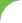 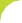 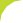 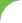 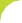 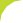 1.- Pagina 207  los ejercicios 2 y 3 Repasa  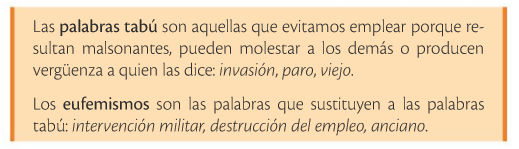 Dictado-9